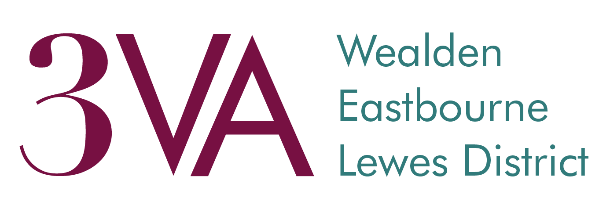 Equal Opportunity Monitoring InformationPersonal information including gender, ethnicity and age is collected by 3VA is for monitoring purposes only and will not be used in any decisions affecting you.This page is an optional part of our Registration form that will help us further analyse your responses based on the demographic data you provide us with. The responses that you do give will assist us greatly in our commitment to diversity and will be kept strictly confidential.Gender: which of the following best describes your gender?Sexual orientation: which of the following best describes your sexual orientation?Gender Identity: are you trans or non-binary?Disability: do you consider yourself to be disabled?Under the Disability Discrimination Act, a disability is defined as ‘a physical or mental impairment that has a substantial and long-term adverse impact on the ability to carry out normal day-to-day activities’7. Age:1MaleFemalePrefer not to sayPrefer to self‐describeOption to self‐describe:Click here to enter text.Click here to enter text.Click here to enter text.BiGay or LesbianHeterosexual/StraightPrefer not to sayPrefer to self‐describeOption to self‐describe:Option to self‐describe:Click here to enter text.Click here to enter text.Click here to enter text.YesNoPrefer not to sayPrefer your own termOption to self‐describe:Click here to enter text.Click here to enter text.Click here to enter text.YesNoPrefer not to say5. Ethnicity: what is your ethnic group?6.Religion and belief: what is your religion?ArabAsian or Asian British: Indian Asian or Asian British: Pakistani Asian or Asian British: Bangladeshi Asian or Asian British: Chinese Asian or Asian British: OtherBlack or Black British: African Black or Black British: Caribbean Black or Black British: Other Mixed: White and Black CaribbeanBuddhist Christian Hindu Jewish MuslimNon‐religious (atheist, Humanist etc.) SikhOtherPrefer not to say Prefer to self‐describeMixed: White and Black African Mixed: White and AsianMixed: Other White: British White: IrishWhite: OtherIf any other ethnic group or you prefer your own defiPrefer not to sayIf any other ethnic group or you prefer your own defiPrefer not to saynition please specify:16‐2425‐3435‐4445‐5455‐6465+Prefer not to say